Положение о профилактике и запрещении курения, употребленияалкогольных, слабоалкогольных напитков, пива, наркотических средств и психотропных веществ, их прекурсоров и аналогов и другиходурманивающих веществОБЩИЕ ПОЛОЖЕНИЯ1.1. Положение «О профилактике и запрещении курения, употребления алкогольных, слабоалкогольных напитков, пива, наркотических средств и психотропных веществ, их прекурсоров и аналогов и других одурманивающих веществ» (далее - Положение) МКОУ «Чаравалинская СОШ» (далее Школа) разработано в соответствии с:Федеральным законом Российской Федерации от 29 декабря 2012г. № 273ФЗ «Об образовании в Российской Федерации»;Федеральным законом от 23.02.2013г. № 15-ФЗ «Об охране здоровья граждан от воздействия окружающего табачного дыма и последствий потребления табака»;Постановлением Правительства Российской Федерации от 25 апреля 2012 г.№ 390 «О противопожарном режиме»;Уставом МКОУ «Чаравалинская СОШ»ЦЕЛЬ И ЗАДАЧИ ПОЛОЖЕНИЯОсновной целью Положения является разработка эффективных механизмов совместной деятельности администрации школы, преподавательского состава, сотрудников для формирования у обучающихся морально-волевых качеств, способных делать осознанный выбор в любой жизненной ситуации, устойчивого отрицательного отношения к курению,употреблению алкогольных, слабоалкогольных напитков, пива, наркотических средств и психотропных веществ.3адачами Положения являются;создание благоприятного психоэмоционального климата в среде обучающихся, условий для доверительного общения, восприятияинформации о негативном влиянии курения, употребления алкогольных, слабоалкогольных напитков, пива, наркотических средств и психотропных веществ на организм человека;содействие формированию личности, способной строить свою жизнь в соответствии с нравственными принципами общества;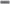 раскрытие у обучающихся потенциала личности через культурно- досуговые мероприятия;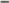 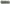 воспитание и формирование у обучающихся здорового образа жизни;формирование	у	обучающихся	представления		о	вреде	курения, употребления алкоголя и наркотиков, потребности в здоровом образе жизни; разъяснение	обучающимся	об	административной	и	уголовной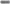 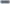 ответственности за нарушения Законодательства РФ.З ОРГАНИЗАЦИЯ ПРОФИЛАКТИЧЕСКОЙ РАБОТЫ И ЗАПРЕЩЕНИЯ КУРЕНИЯ, УПОТРЕБЛЕНИЯ АЛКОГОЛЬНЫХ,СЛАБОАЛКОГОЛЬНЫХ НАПИТКОВ, ПИВА, НАРКОТИЧЕСКИХ СРЕДСТВ И ПСИХОТРОПНЫХ ВЕЩЕСТВ, ИХ ПРЕКУРСОРОВ ИАНАЛОГОВ И ДРУГИХ ОДУРМАНИВАЮЩИХ ВЕЩЕСТВ3.1. Организация работы в школе по профилактике и запрещению курения, употребления алкогольных, слабоалкогольных напитков, пива, наркотических средств и психотропных веществ, их прекурсоров и аналогов и других одурманивающих веществ основана на следующих мероприятиях:систематическое размещение материалов по пропаганде здорового образа жизни в стенных газетах, плакатах, стендах;подготовка методических рекомендаций для обучающихся по профилактике табакокурения среди несовершеннолетних;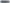 осуществление мониторинга распространенности курения среди обучающихся для планирования профилактических мероприятий;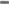 организация ежегодных акций, конкурсов, круглых столов, бриффингов среди обучающихся;проведение родительских собраний в школе;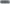 выпуск плакатов, памяток, листовок по пропаганде здорового образа жизни, о вреде табакокурения и его профилактике, противопожарнойбезопасности;проведение тематических классных часов.НАПРАВЛЕНИЕ ДЕЯТЕЛЬНОСТИ ШКОЛЫ ПО ПРОФИЛАКТИКЕ ЗАПРЕЩЕНИЯ КУРЕНРИЯ, УПОТРЕБЛЕНИЯ АЛКОГОЛЬНЫХ,СЛАБОАЛКОГОЛЬНЫХ НАПИТКОВ, ПИВА, НАРКОТИЧЕСКИХ СРЕДСТВ И ПСИХОТРОПНЫХ ВЕЩЕСТВ, ИХ ПРЕКУРСОРОВ ИАНАЛОГОВ И ДРУГИХ ОДУРМАНИВАЮЩИХ ВЕЩЕСТВОсновными направлениями деятельности школы являются:- профилактическая работа с обучающимися;организация работы с обучающимися «группы риска»;выявление обучающихся, находящихся в трудной жизненной ситуации (классный руководитель,);- организация вне учебной деятельности;- составление плана профилактической работы с обучающимся на учебный год;- организация занятий с обучающимися по укреплению здоровья и привитию здорового образа жизни с привлечением специалистов;- организация работы по пресечению курения на территории школы; работа с классными руководителями по вопросу профилактики и запрещения курения, употребления алкогольных, слабоалкогольныхнапитков, пива, наркотических средств и психотропных веществ, их прекурсоров и аналогов и других одурманивающих веществ;сотрудничество с организациями и службами города,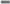 заинтересованными в решении проблем и профилактики асоциальных явлений в школьной среде.